Регистрация в ЭБС «ЮРАЙТ»Зайти на сайт Электронной библиотеки «Юрайт» https://www.biblio-online.ru/ В правом верхнем углу нажать 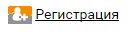 Заполнить обязательные поля (в поле «Организация» выбрать «Вологодский педагогический колледж»; в поле «Представьтесь, пожалуйста, кто Вы» выбрать «Преподаватель»; ОБЯЗАТЕЛЬНО заполнить строку «Дисциплины»). Подтвердить действия, нажав кнопку «Регистрация».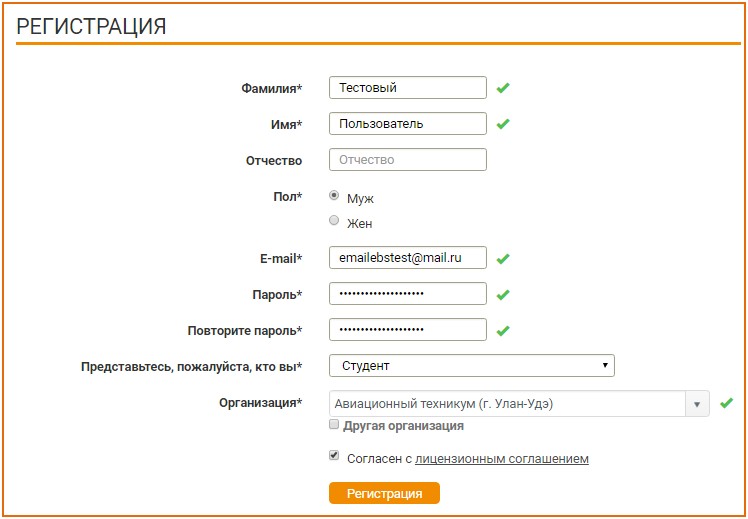 После завершения регистрации на экране появляется системное сообщение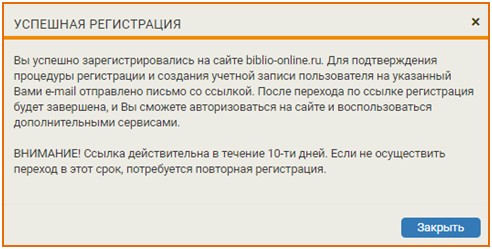 Зайти в свою электронную почту, открыть письмо от отправителя noreply@biblio-online.ru и перейти по предложенной ссылке. *Пользователь, не подтвердивший регистрацию переходом по ссылке, не сможет авторизоваться на сайте электронной библиотеки. Попытка авторизации будет приводить к ошибке.Подключение к Индивидуальной книжной полке преподавателяВойти в ЭБС ЮРАЙТ под своим паролем.Перейти в раздел «Личный кабинет», затем в ИКПП (слева). В верхней части экрана Вы увидите надпись «Вы не подключены к программе Индивидуальная книжная полка преподавателя. Отправить запрос на подключение». Кликните на слова «Отправить запрос…», запись на экране изменится на «Запрос на подключение рассматривается администратором Вашей организации».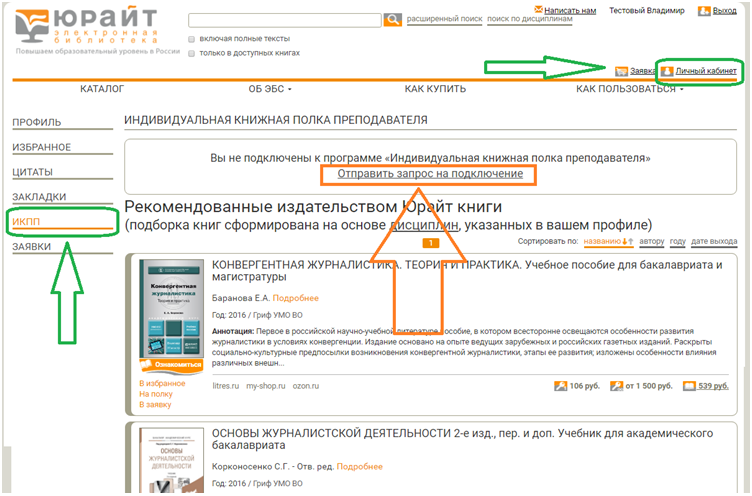 Ваша Индивидуальная книжная полка зарегистрирована.Правила пользования ИКПП можно найти:Личный кабинет (правый верхний угол)ИКПП (строка слева)Инструкция (правый верхний угол)